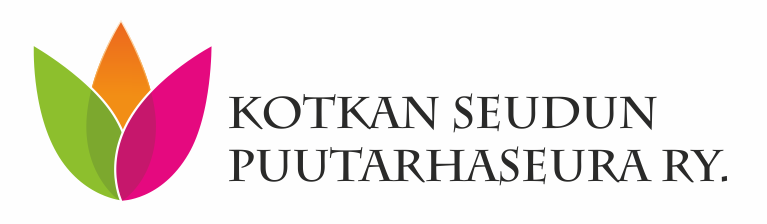 	            UUSI VUOSI, UUDET KUJEETJuuri nyt satelee hiljalleen kevyttä pakkaslunta, jonka on ennustettu pysyvän maassa ainakin viikon verran. Nämä kelit kannattaa nyt hyödyntää ulkoilmaharrastusten merkeissä; sukset ja luistimet naftaliinista niin ehtii tovin harjoittaa perinteisiä talviliikuntalajeja, ennen kuin lennähdetään Latvian Riikaan.Näin kävi, että tammikuun jäsenillassa, 16.1.2018, kesämatkakisan voittajaksi selvisi Latvia. Olette saaneet tutustua matkakohteeseen ja paikkoihin, joissa tulemme vierailemaan, ja nyt on päätöksenteon aika. SITOVAT ILMOITTAUTUMISET matkalle tulisi tehdä tammikuun loppuun ja ennakkomaksu, 250 euroa, maksaa helmikuun 15:teen päivään mennessä seuran tilille.  Mikäli ilmoittautuneita on alle 10, matka peruuntuu. Matkan hinta on jäsenille 519 euroa ja ei jäsenille 540 euroa pitäen sisällään matkakohteen esittelyssä mainittujen lisäksi lentokenttäkuljetukset Kotka – Helsinki – Kotka.ILMOITTAUDU SÄHKÖPOSTITSE, PUHELIMITSE TAI TEKSTIVIESTILLÄ, ja jos sinulla on kysyttävää, samat kanavat toimivat siinäkin tapauksessa.●Kevättä odotellessa jatkamme toimintaa helmikuun jäsenillalla, jossa pyrimme perehtymään villivihanneksiin/villiyrtteihin/syötäviin luonnonkasveihin, miksi niitä nyt kukakin kutsuu. Paikka on Kumppanuustalo Viikari, päivä 21.2. ja aika klo 18.00. ●Huhtikuussa hurautamme perinteisesti kevätmessuille Helsinkiin. Päivä on lauantai 14.4.2018, kuviot ja hinta entiset (25/35), sisältäen messulipun. Messumatkasta tiedotetaan lähempänä ajankohtaa tarkemmin.●Toukokuun 23.pv jälleen myydään ja vaihdetaan (muttei varasteta) taimia. Taimienvaihtopäivä Karhulan jokipuistossa alkaen klo 17.00.  Toukokuulla yritämme myös jalkautua luontoon, syötävien luonnonkasvien keruuretkelle. Kevään etenemisestä riippuen päivä ja aika ilmoitetaan tuonnempana.●Kesäkuu on varattu pihakävelyille ja nyt kaikki rohkeasti esittelemään omia piharatkaisuja. Toki ajankohta mikä tahansa käy, jos tuntuu, että juuri nyt olisi jotain näytettävää. Ilmoittaudu seuran viestintäkanavia käyttäen.●Heinäkuulle siis mahdollinen ulkomaanmatka, mutta myös kerran peruuntunutta ruusuretkeä yritämme saada järjestetyksi viikolle 28. Talvi ei ole taaskaan ollut kovin suosiollinen, joten nähtäväksi jää, mutta suunnitelmissa on. ●Elokuu vko 31 kutsuu meidät Marja Meuran opastuksella Kotkan reduttiin yrttejä ihastelemaan. Päivämäärä tästäkin tuonnempana.Oikeudet lisäyksiin ja mahdollisiin muutoksiin pidätetään			KUTSUKotkan seudun puutarhaseura ry:n vuosikokous pidetään 20.3.2018 klo 18.00 kumppanuustalo Viikarissa, Mariankatu 24, Kotka.Kokouksessa käsitellään sääntömääräiset asiat.  Kotkan seudun puutarhaseura ry. yhteystiedotPuhelin: 0400 616 095Sähköposti:  kotkanseudunpuutarhaseura@gmail.comKotisivut: www.kotkanseudunpuutarhaseura.kotisivukone.com Tilinumero: FI77 5172 2040 0259 31 Talviterveisin, kevättä odotellessa, pj. Auli G.P.S. Irlanti 8 p        Latvia 13 p